Natural Selection Lab- Types of SelectionFor each of the following sets of data- graph the population sizes before and after the selective pressure, then come up with a scenario that could explain why the population changed. 1. In this population, there is a millipede-like insect that varies in size from 1 inch to 20 inches. The live on a small tropical island are eaten by a praying-mantis like predator. 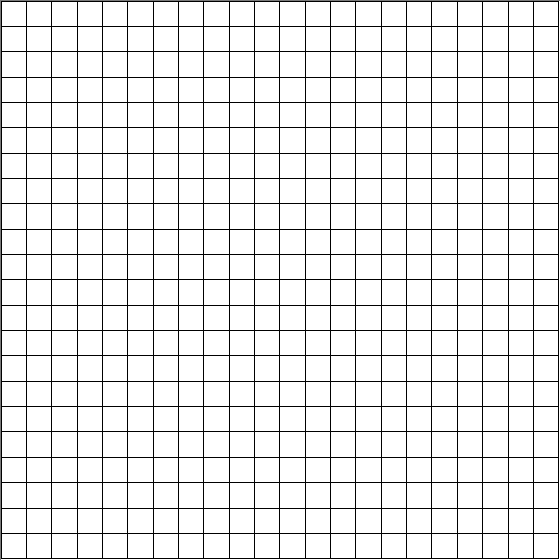 What type of selection is shown here? ___________________________Come up with a scenario that would explain why the population would change: 2. In this population, mice range from white to black and live on an island with white sands and black rocks. They are eaten by predatory hawks. What type of selection is shown here? ______________________Come up with a scenario that would explain why the population would change: 3. Giraffes have necks that vary in length from 1-3 meters. Giraffes are predated mostly by lions who stalk them through the tall grass. Their main source of food is leaves found on tall trees across the savanna. What type of selection is shown here? ______________________Come up with a scenario that would explain why the population would change: Number of IndividualsNumber of IndividualsSize (in)BeforeAfter12202330344545505104561520725108408948510502114851240813251014151515102016530 17445183501924520120Number of IndividualsNumber of IndividualsColorBeforeAfterPure White 102Light Gray255Medium Gray5015Dark Gray2520Pure Black1050Number of IndividualsNumber of IndividualsNeck LengthBefore After11021.21581.425201.635501.84575250502.245202.43582.62522.81503100